Publicado en  el 09/04/2014 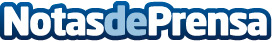 Diageo reinventa el gin-tonic con Tanqueray Collection Una original propuesta de tres mini gintonics que permiten realizar un viaje de sabor a través de las tres variantes  de Tanqueray Datos de contacto:DiageoNota de prensa publicada en: https://www.notasdeprensa.es/diageo-reinventa-el-gin-tonic-con-tanqueray_1 Categorias: Gastronomía http://www.notasdeprensa.es